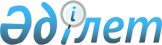 Об утверждении тарифов на сбор, вывоз, утилизацию, переработку и захоронение твердых бытовых отходов в селе Кабанбай и напобережье озера Алаколь Урджарского района Восточно-Казахстанской области
					
			Утративший силу
			
			
		
					Решение Урджарского районного маслихата Восточно-Казахстанской области от 5 сентября 2018 года № 31-323/VI. Зарегистрировано Управлением юстиции Урджарского района Департамента юстиции Восточно-Казахстанской области 27 сентября 2018 года № 5-18-163. Действие решения приостановлено решением Урджарского районного маслихата от 19 февраля 2019 года № 38-416/VI. Утратило силу решением Урджарского районного маслихата Восточно-Казахстанской области от 15 ноября 2019 года № 46-509/VI
      Сноска. Действие решения приостановлено решением Урджарского районного маслихата от 19.02.2019 № 38-416/VI (вводится в действие по истечении десяти календарных дней после дня его первого официального опубликования).

      Сноска. Утратило силу решением Урджарского районного маслихата Восточно-Казахстанской области от 15.11.2019 № 46-509/VI (вводится в действие по истечении десяти календарных дней после дня его первого официального опубликования).

      Примечание РЦПИ.

      В тексте документа сохранена пунктуация и орфография оригинала.
      В соответствии с подпунктом 2) статьи 19-1 Экологического кодекса Республики Казахстан от 9 января 2007 года, подпунктом 15) пункта 1 статьи 6 Закона Республики Казахстан от 23 января 2001 года "О местном государственном управлении и самоуправлении в Республике Казахстан" и приказом Министра энергетики Республики Казахстан от 1 сентября 2016 года № 404 "Об утверждении Методики расчета тарифа на сбор, вывоз, утилизацию, переработку и захоронение твердых бытовых отходов" (зарегистрирован в Министерстве юстиции Республики Казахстан 4 октября 2016 года № 14285) Урджарский районный маслихат РЕШИЛ:
      1. Утвердить прилагаемые тарифы на сбор, вывоз, утилизацию, переработку и захоронение твердых бытовых отходов в селе Кабанбай и на побережье озера Алаколь Урджарского района Восточно-Казахстанской области.
      2. Настоящее решение вводится в действие по истечении десяти календарных дней после дня его первого официального опубликования. Тарифы на сбор, вывоз, утилизацию, переработку и захоронение твердых бытовых отходов в селе Кабанбай и на побережье озера Алаколь Урджарского района Восточно-Казахстанской области (без НДС и эмиссии в окружающую среду)
					© 2012. РГП на ПХВ «Институт законодательства и правовой информации Республики Казахстан» Министерства юстиции Республики Казахстан
				
      Председатель сессии 

М. Акпеков

      Секретарь Урджарского

      районного маслихата 

К. Карашев
Утвержден решением 
Урджарского районного 
маслихата от 5 сентября 
2018 года № 31-323/VI
№   
Наименование

расчетная единица

Цена в тенге

1.
Сбор, вывоз и захоронение твердых бытовых отходов с жилых домов
на 1 человека в месяц
60
2.
Сбор и вывоз твердых бытовых отходов
1куб.м
594
3.
Захоронение твердых бытовых отходов
1куб.м
818